Name___________________ 							Stock Market Challenge 2016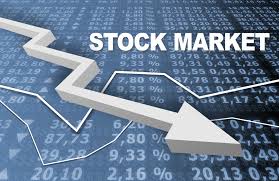 Your goal is to score at least 24 points (out of 26 possible points) to receive the extra credit for this challenge! Follow your checklist and guidelines below as you plan and prepare. Don’t forget to check the Math/Science website for other information! Research________________  / 10 points *3-7 Pages typed. 12 point font.  Double Spaced *Work Cited in MLA or APA *Work Cited using www.easybib.comQuestions to guide your response:How did the stock market begin? (Provide a brief history of the stock exchange)What is the stock market?What are stocks?What are Bonds? Mutual funds? What does it mean to invest? Before you invest what should you consider?As an investor, what does the pyramid tell you?Interviews ____________ /4  *Proof of interviews posted online (questions and answers.)Brochure 1 ____________ / 4Brochure 2 ____________ / 46 panel brochure (Publisher or Microsoft Word).  This is your time to persuade your audience to invest.Name of CompanyCompany’s Stock Market SymbolCEO’s Name (If Any) Explain what the business does to generate revenue. Explain, using details, why someone should purchase investment stock in your company.After reviewing graphs over the past 5 years, reflect on your company’s performance. Stock Market Game __________ / 4